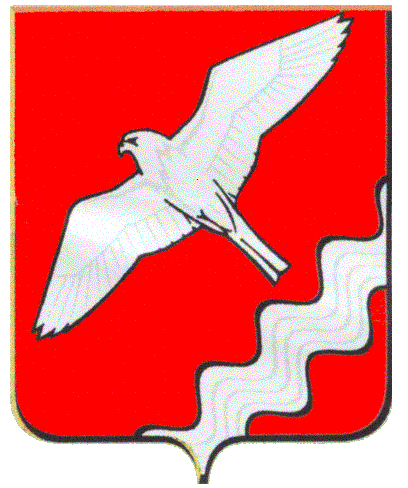 ГЛАВАМУНИЦИПАЛЬНОГО ОБРАЗОВАНИЯКРАСНОУФИМСКИЙ ОКРУГПОСТАНОВЛЕНИЕот 14.10.2014 г.   № 108г. КрасноуфимскОб утверждении положения о системе оповещения и информирования населения Муниципального образования Красноуфимский округВ соответствии с Федеральными законами от 21 декабря 1994 года № 68-ФЗ "О защите населения и территорий от чрезвычайных ситуаций природного и техногенного характера", от 12 февраля 1998 года № 28-ФЗ "О гражданской обороне", от 6 октября 2003 года № 131-ФЗ "Об общих принципах организации местного самоуправления в Российской Федерации", от 7 июля 2003 года № 126-ФЗ "О связи", Постановлениями Совета Министров - Правительства Российской Федерации от 01.03.1993 № 177 "Об утверждении Положения о порядке использования действующих радиовещательных и телевизионных станций для оповещения и информирования населения Российской Федерации в чрезвычайных ситуациях мирного и военного времени", от 01.03.1993 № 178 "О создании локальных систем оповещения в районах размещения потенциально опасных объектов", Положением о системах оповещения населения, утвержденным совместным Приказом Министерства Российской Федерации по делам гражданской обороны, чрезвычайным ситуациям и ликвидации последствий стихийных бедствий, Министерства информационных технологий и связи Российской Федерации, Министерства культуры и массовых коммуникаций Российской Федерации от 25.07.2006 № 422/90/376, Законом Свердловской области от 27 декабря 2004 года № 221-ОЗ "О защите населения и территорий от чрезвычайных ситуаций природного и техногенного характера в Свердловской области" с изменениями, внесенными Законом Свердловской области от 27 февраля 2007 года № 5-ОЗ, Постановлением Правительства Свердловской области  от 21 декабря 2011 г. №1772-ПП «Об обеспечении своевременного оповещения и информирования населения об угрозе возникновения или о возникновении чрезвычайных ситуаций межмуниципального и регионального характера на территории Свердловской области», руководствуясь ст. 26 Устава Муниципального образования Красноуфимский округП О С Т А Н О В Л Я Ю:1. Утвердить Положение о системе оповещения и информирования населения Муниципального образования Красноуфимский округ (прилагается).2. Начальнику отдела по делам гражданской обороны и чрезвычайным ситуациям, экологии администрации Муниципального образования Красноуфимский округ, начальникам территориальных отделов администрации Муниципального образования Красноуфимский округ, руководителям объектов производственной и социальной сферы проанализировать состояние дел по реализации вопросов оповещения, информирования населения и привести их в соответствие с требованиями настоящего Положения.3. Постановление Главы Муниципального образования Красноуфимский округ от 03 сентября 2012 г. № 47 «О порядке оповещения и информирования населения об опасностях, возникающих при ведении военных действий или вследствие этих действий, а также при возникновении чрезвычайных ситуаций природного и техногенного характера» признать утратившим силу.4. Опубликовать настоящее постановление в газете «Вперёд» и разместить на официальном сайте Муниципального образования Красноуфимский округ5. Контроль за выполнением настоящего Постановления оставляю за собойГлава Муниципального образованияКрасноуфимский округ                                                                О.В. РяписовПриложение  к Постановлению Главы Муниципального образования Красноуфимский округот «14» октября 2014 г. № 108ПОЛОЖЕНИЕО СИСТЕМЕ ОПОВЕЩЕНИЯ И ИНФОРМИРОВАНИЯ НАСЕЛЕНИЯМУНИЦИПАЛЬНОГО ОБРАЗОВАНИЯ КРАСНОУФИМСКИЙ ОКРУГГлава 1. ОБЩИЕ ПОЛОЖЕНИЯ1. Настоящее Положение разработано в целях реализации и в соответствии с Федеральными законами от 21 декабря 1994 г. № 68-ФЗ "О защите населения и территорий от чрезвычайных ситуаций природного и техногенного характера", от 12 февраля 1998 г. № 28-ФЗ "О гражданской обороне", от 6 октября 1999 г. № 184-ФЗ "Об общих принципах организации законодательных (представительных) и исполнительных органов государственной власти субъектов Российской Федерации", от 7 июля 2003 года № 126-ФЗ "О связи", от 06.10.2003 № 131-ФЗ "Об общих принципах организации местного самоуправления в Российской Федерации", Постановлениями Совета Министров - Правительства Российской Федерации от 1 марта 1993 года № 177 "Об утверждении Положения о порядке использования действующих радиовещательных и телевизионных станций для оповещения и информирования населения Российской Федерации в чрезвычайных ситуациях мирного и военного времени", от 1 марта 1993 г. № 178 "О создании локальных систем оповещения в районах размещения потенциально опасных объектов", Постановлением Правительства Российской Федерации от 30 декабря 2003 г. № 794 "О единой государственной системе предупреждения и ликвидации чрезвычайных ситуаций", Распоряжением Правительства Российской Федерации от 25 октября 2003 г. № 1544-р, Законом Свердловской области от 27 декабря 2004 года № 221-ОЗ "О защите населения и территорий от чрезвычайных ситуаций природного и техногенного характера в Свердловской области" с изменениями, внесенными Законом Свердловской области от 27 февраля 2007 года № 5-ОЗ, Постановлением Правительства Свердловской области  от 21 декабря 2011 г. №1772-ПП «Об обеспечении своевременного оповещения и информирования населения об угрозе возникновения или о возникновении чрезвычайных ситуаций межмуниципального и регионального характера на территории Свердловской области», Приказом МЧС России, Министерства информационных технологий и связи Российской Федерации и Министерства культуры и массовых коммуникаций Российской Федерации от 25 июля 2006 года № 422/90/376 "Об утверждении Положения о системах оповещения населения".2. Настоящее Положение определяет состав, задачи, структуру систем оповещения и механизм реализации мероприятий по вопросам предупреждения и ликвидации чрезвычайных ситуаций, а также порядок их создания, совершенствования и поддержания в постоянной готовности к задействованию.3. Оповещение является одним из важнейших мероприятий, обеспечивающих приведение органов, осуществляющих управление силами муниципального звена Свердловской областной подсистемы единой государственной системы предупреждения и ликвидации чрезвычайных ситуаций (далее по тексту – РСЧС) и формирований гражданской обороны, в установленные степени готовности и доведение в минимально короткие сроки сигналов (команд, распоряжений) и информации. С этой целью на каждом уровне управления (местном, объектовом) создаются системы оповещения.4. Система оповещения является составной частью системы управления муниципального звена Свердловской областной подсистемы РСЧС, формирований гражданской обороны и представляет собой организационно-техническое объединение сил, линий и каналов связи, аппаратуры оповещения и связи и других средств, размещенных на пунктах управления и объектах связи, а также средств подачи звуковых сигналов оповещения (электросирен) и передачи речевой информации (громкоговорителей), установленных в жилой зоне, на объектах производственной и социальной сферы и предназначенных для передачи сигналов и специальной экстренной информации органам управления, силам муниципального звена Свердловской областной подсистемы РСЧС, силам гражданской обороны и населению.Глава 2. СТРУКТУРА И ЗАДАЧИ СИСТЕМ ОПОВЕЩЕНИЯ5. Система оповещения Муниципального образования Красноуфимский округ включает в себя: местную систему оповещения, локальные системы оповещения в районах размещения потенциально опасных объектов и системы оповещения предприятий производственной и социальной сферы (объектовые системы оповещения).6. Основной задачей местной системы оповещения является обеспечение доведения сигналов оповещения (распоряжений) и экстренной информации от органов, осуществляющих управление силами муниципального звена территориальной подсистемы РСЧС и формированиями гражданской обороны, до:1) руководящего состава и служб;2) специально подготовленных сил и средств, предназначенных и выделяемых (привлекаемых) для предупреждения и ликвидации чрезвычайных ситуаций, сил и средств гражданской обороны на территории муниципального образования;3) оперативных дежурных служб (диспетчеров) потенциально опасных объектов и других объектов экономики, имеющих важное экономическое значение или представляющих высокую степень опасности возникновения чрезвычайных ситуаций;4) населения, проживающего на территории Муниципального образования.7. Основной задачей локальных систем оповещения является обеспечение доведения сигналов оповещения и экстренной информации до:1) руководителей и персонала объекта;2) объектовых сил и служб;3) объектовых аварийно-спасательных формирований, в том числе специализированных;4) персонала организации, эксплуатирующей опасный производственный объект;5) руководителей  и дежурно-диспетчерских служб организаций в зоне действия локальной системы оповещения;6) населения, проживающего в непосредственной близости от потенциально опасного объекта в зоне действия локальной системы оповещения.8. Основной задачей объектовой системы оповещения является доведение сигналов и информации оповещения до:1) руководителей и персонала объекта;2) объектовых сил и служб.9. Системы оповещения всех уровней используются в целях реализации задач защиты населения и территории от чрезвычайных ситуаций природного и техногенного характера, а также от опасностей, возникающих при ведении военных действий или вследствие этих действий.10. Задействование систем оповещения производится неавтоматизированным и автоматизированным способом. Основным способом оповещения при работе системы оповещения всех уровней является автоматизированный способ.11. При неавтоматизированном способе оповещения доведение сигналов и информации осуществляется по сети связи общего пользования, ведомственным каналам связи без применения специальной аппаратуры оповещения.12. При автоматизированном способе оповещения доведение сигналов и информации осуществляется с использованием специальной аппаратуры оповещения, по каналам связи общего пользования и ведомственным каналам и линиям связи.13. Для передачи сигналов и информации автоматизированным способом в муниципальном образовании создается местная система оповещения населения, которая должна обеспечивать:1) оповещение руководящего состава муниципального звена территориальной подсистемы  РСЧС, гражданской обороны, должностных лиц органов управления по делам ГО и ЧС Муниципального образования Красноуфимский округ и объектов экономики с использованием аппаратуры циркулярного вызова;2) доведение до органов управления, формирований, населения Муниципального образования Красноуфимский округ сигнала "Внимание! Всем!" путем централизованного включения электросирен на всей территории муниципального образования или выборочно на отдельных объектах экономики;3) циркулярное и выборочное доведение до органов управления ГО и ЧС, дежурных оперативных служб муниципального образования команд, сигналов управления и экстренной информации;4) автоматический перехват каналов радиовещания и радиотрансляции от оперативной дежурной службы органа управления по делам ГО и ЧС Муниципального образования Красноуфимский округ для экстренного доведения речевой информации до органов управления, формирований, населения округа.Глава 3. ПОРЯДОК СОЗДАНИЯ, СОВЕРШЕНСТВОВАНИЯИ ПОДДЕРЖАНИЯ В ГОТОВНОСТИ СИСТЕМ ОПОВЕЩЕНИЯ14. Системы оповещения создаются заблаговременно.15. Местная и объектовые системы оповещения создаются, совершенствуются и поддерживаются в постоянной готовности к задействованию под руководством Главы Муниципального образования Красноуфимский округ, руководителя объекта экономики (организации, учреждения), с участием службы обеспечения связи.16. Локальные системы оповещения в районах размещения потенциально опасных объектов создаются и поддерживаются в постоянной готовности к задействованию под руководством соответствующего руководителя объекта и с привлечением служб обеспечения связи объектов.17. Местная, локальные и объектовые системы оповещения технически и программно должны быть взаимоувязаны с региональной системой оповещения населения Свердловской области.18. Отдел по делам ГО и ЧС администрации Муниципального образования Красноуфимский округ, спасательная служба обеспечения связи гражданской обороны Муниципального образования Красноуфимский округ (Красноуфимский районный узел электросвязи Первоуральского территориального узла электросвязи Екатеринбургского филиала электросвязи Открытого акционерного общества «Ростелеком») и объектов производственной и социальной сферы проводят комплекс организационно-технических мероприятий по исключению несанкционированного задействования систем оповещения.19. В целях обеспечения устойчивого функционирования системы оповещения при ее создании предусматривается создание и использование запасов мобильных средств оповещения.20. Запасы мобильных (возимых и переносных) средств оповещения создаются и поддерживаются в готовности к задействованию на муниципальном и объектовом уровне управления в соответствии с решением Главы Муниципального образования Красноуфимский округ, руководителя объекта экономики.Номенклатура, объем, места размещения, а также порядок накопления, хранения и использования запасов мобильных средств оповещения определяется создающим их органом, согласно рекомендациям МЧС России.21. В целях поддержания в готовности систем оповещения проводятся проверки их готовности к задействованию и организуется эксплуатационно-техническое обслуживание.22. Органы управления по делам ГО и ЧС планируют и проводят проверки систем оповещения на основании решения руководителя соответствующего органа управления и утвержденного плана проверок.Проведение всех видов проверок с задействованием сетей вещания на территории округа согласовывается с руководством радиовещательных организаций, при этом проведение проверок с перерывом вещательных программ при передаче правительственных сообщений запрещается.23. Эксплуатационно-техническое обслуживание средств оповещения организуется органами по делам ГО и ЧС и проводится предприятиями связи на договорных условиях.Глава 4. ЗАДЕЙСТВОВАНИЕ СИСТЕМ ОПОВЕЩЕНИЯ24. Решение на задействование системы оповещения принимает Глава Муниципального образования Красноуфимский округ (руководитель объекта экономики) или лицо, его замещающее.25. Сигналы (распоряжения) и информация оповещения передаются оперативным дежурным органа управления по делам ГО и ЧС, вне всякой очереди, с использованием всех имеющихся средств связи и оповещения.26. Оперативный дежурный ММО МВД России «Красноуфимский», дежурно-диспетчерские службы объектов экономики, получив сигналы (распоряжения) или информацию оповещения, подтверждают их получение и действуют в соответствии с имеющимися у них инструкциями по оповещению.27. Для передачи сигналов и информации оповещения населения трансляция программ по сетям радио, телевизионного и проводного вещания независимо от ведомственной принадлежности, организационно-правовых форм и форм собственности может прерываться согласно действующему законодательству.28. Задействование радиотрансляционных сетей, радиовещательных и телевизионных станций (независимо от форм собственности) на территории Муниципального образования Красноуфимский округ с перерывом трансляции вещательной программы осуществляет оперативный дежурный единой дежурной диспетчерской службой (далее по тексту – ЕДДС) , по команде Главы Муниципального образования Красноуфимский округ (лица, его замещающего), только для оповещения и информирования населения о чрезвычайных ситуациях.29. Право на использование сетей радио и проводного вещания, телевидения с перерывом трансляции вещательной программы предоставляется Главе Муниципального образования Красноуфимский округ только для оповещения и информирования населения о чрезвычайных ситуациях.30. Речевая информация передается населению с перерывом программ вещания длительностью не более пяти минут, допускается двух-, трехкратное повторение передачи речевого сообщения.Передача речевой информации должна осуществляться, как правило, профессиональными дикторами из студий вещания.В исключительных, не терпящих отлагательства случаях допускается передача кратких, нестандартных речевых сообщений способом прямой передачи или в магнитной записи непосредственно с рабочих мест дежурных ЕДДС.31. Порядок задействования системы оповещения, состав привлекаемых для оповещения и информирования сил и средств, ответственные за выполнение мероприятий должностные лица определяются решением Главы Муниципального образования Красноуфимский округ, руководителя объекта экономики.32. О всех случаях (санкционированных и несанкционированных) задействования систем оповещения докладывается в отдел по делам ГО и ЧС администрации Муниципального образования Красноуфимский округ.Глава 5. СИГНАЛЫ ОПОВЕЩЕНИЯ33. Сигнал оповещения - это условный сигнал, передаваемый по системе оповещения и являющийся командой для проведения определенных мероприятий органами, осуществляющими управление службами и силами муниципального звена ТП РСЧС, формированиями гражданской обороны и населением.34. Для оповещения населения установлен единый сигнал "ВНИМАНИЕ! ВСЕМ!".35. Сигнал об опасности заражения аварийно химически опасными веществами (далее по тексту - АХОВ) и других опасных для населения последствий крупных аварий и катастроф подается в случае непосредственной опасности заражения и произошедших крупных авариях и катастрофах с выбросом (выливом) АХОВ.Для подачи сигнала используются все технические средства связи и оповещения. Сигнал дублируется подачей установленных звуковых, световых и других сигналов. По этому сигналу необходимо действовать согласно указаниям администрации Муниципального образования Красноуфимский округ.36. Сигнал об угрозе затопления (подтопления) подается при угрозе или непосредственном нарушении гидротехнического сооружения. Население, проживающее в зоне возможного затопления (подтопления), оповещается по локальным системам оповещения, сетям проводного радиовещания и телевидения путем многократной передачи речевого сообщения.37. Передача сигналов оповещения осуществляется путем централизованного включения на всей территории округа или выборочно по объектам производственной и социальной сферы электросирен, то есть подачей единого сигнала "Внимание! Всем!", с последующим доведением информации о возможных или произошедших чрезвычайных ситуациях мирного и военного времени по радиотрансляции, каналам радиовещании и телевидения.Глава 6. ПОРЯДОК ОПОВЕЩЕНИЯ И ИНФОРМИРОВАНИЯРУКОВОДЯЩЕГО СОСТАВА, ОРГАНОВ, ОСУЩЕСТВЛЯЮЩИХ УПРАВЛЕНИЕ СИЛАМИ МУНИЦИПАЛЬНОГО ЗВЕНА СВЕРДЛОВСКОЙ ОБЛАСТНОЙ ПОДСИСТЕМЫ РСЧС И ФОРМИРОВАНИЙ ГРАЖДАНСКОЙ ОБОРОНЫ38. Доведение сигналов (распоряжений) о приведении в готовность органов, осуществляющих управление силами муниципального звена Свердловской областной подсистемы РСЧС и формированиями гражданской обороны, осуществляется оперативной дежурной службой (ЕДДС) по существующей системе централизованного оповещения и всем имеющимся каналам связи системы связи города установленным порядком.Подчиненные органы управления подтверждают получение сигналов (распоряжений) и доводят их до своего руководящего состава.39. Сигналы (распоряжения) передаются по системе централизованного оповещения соответствующего уровня управления вне всякой очереди, с использованием систем централизованного оповещения, циркулярно и выборочно (по направлениям), с пунктов управления.40. Передача сигнала оповещения "Радиационная опасность" осуществляется только до органов отдела ГО и ЧС объектов экономики. Данный сигнал может быть получен от вышестоящего органа, осуществляющего управление силами Свердловской областной подсистемы РСЧС и формированиями ГО. Кроме того, с получением данного сигнала решение на оповещение и передачу текстов сообщений для населения округа принимает Глава Муниципального образования Красноуфимский округ (по данным прогноза радиационной обстановки) и руководители объектов производственной и социальной сферы (по данным разведки).41. Оповещение руководящего состава и служб гражданской обороны, личного состава органов отдела по делам ГО и ЧС, осуществляется по системе циркулярного вызова на служебные и квартирные телефоны; путем прямого оповещения дежурными службами по телефону, посыльными или другими установленными сигналами.Глава 7. ПОРЯДОК ОПОВЕЩЕНИЯ И ИНФОРМИРОВАНИЯ НАСЕЛЕНИЯ42. Оповещение и информирование населения об угрозе и возникновении чрезвычайной ситуации мирного и военного времени осуществляется на основании решения руководителя оперативной дежурной службы (ЕДДС) по автоматизированной системе централизованного оповещения путем централизованного и выборочного (по направлениям) включения электросирен (сигнал "Внимание! Всем!") с последующим доведением информации по действующим сетям проводного, радио и телевизионного вещания.43. Для дублирования сигналов оповещения населению и работающей смене объектов производственной и социальной сферы задействуются локальные и объектовые системы оповещения, мобильные средства оповещения, производственные и транспортные гудки.44. Оповещение о начале эвакуации населения организуется установленным порядком на объектах производственной и социальной сферы руководителями данных объектов и руководителями жилищно-эксплуатационных органов.45. Основным способом оповещения и информирования населения об угрозе возникновения чрезвычайных ситуаций мирного и военного времени считается передача речевой информации с использованием сетей проводного, радио и телевизионного вещания независимо от ведомственной принадлежности и форм собственности.46. Для привлечения внимания населения перед передачей речевой информации проводится включение электросирен, производственных гудков и других сигнальных средств, что означает подачу сигнала "Внимание! Всем!".По этому сигналу население, рабочие и служащие объектов производственной и социальной сферы обязаны включить абонентские устройства проводного вещания, радио и телевизионные приемники для прослушивания экстренных сообщений.По указанному сигналу немедленно приводятся в готовность к передаче информации все расположенные на оповещаемой территории узлы проводного вещания, радиовещательные и телевизионные студии, включаются сети наружного звукового оповещения. Передача сигналов (сообщений) населению производится по каналам районного вещания.Во всех случаях задействования системы централизованного оповещения с включением электросирен, до населения немедленно доводятся соответствующие сообщения по существующим средствам проводного, радио и телевизионного вещания.47. Ответственность за организацию и осуществление своевременного оповещения и информирования населения возлагается на отдел по делам ГО и ЧС администрации Муниципального образования Красноуфимский округ.48. Для оповещения и информирования населения в районах размещения потенциально опасных объектов используются локальные системы оповещения, которые предназначены для своевременного доведения до проживающего в зоне ее действия населения, работающих смен потенциально опасных объектов и других организаций в зоне ее действия, сигнала "Внимание! Всем!" и информации об угрозе возникновения чрезвычайной ситуации, а также информации о развитии событий и рекомендаций по дальнейшим действиям.Глава 8. ОБЯЗАННОСТИ ОРГАНОВ УПРАВЛЕНИЯ ПО ДЕЛАМ ГО И ЧС,ОРГАНИЗАЦИЙ СВЯЗИ МИНСВЯЗИ РОССИИ, ТЕЛЕ- И РАДИОВЕЩАТЕЛЬНЫХ СТУДИЙ, ПО ОПОВЕЩЕНИЮ И ИНФОРМИРОВАНИЮ НАСЕЛЕНИЯ49. Отдел по делам ГО и ЧС администрации Муниципального образования Красноуфимский округ:1) разрабатывает тексты речевых сообщений для оповещения и информирования населения и организует их запись на магнитные носители;2) обеспечивает установку на объектах вещания специальной аппаратуры для ввода информации оповещения в программы вещания;3) организует подготовку оперативных дежурных диспетчеров ЕДДС;4) планирует и проводит совместно с организациями Минсвязи России, радио и телестудиями города проверки систем оповещения, тренировки по передаче сигналов и информации населения;5) разрабатывает документы о порядке взаимодействия соответствующих оперативных дежурно-диспетчерских служб при передаче сигналов и информации оповещения по сетям вещания.50. Организации связи:1) обеспечивают готовность технических средств оповещения, каналов связи и систем передачи к доведению сигналов и информации оповещения;2) организуют и осуществляют подготовку дежурных служб организаций и объектов связи;3) осуществляют подготовку эксплуатационно-технического персонала объектов связи.51. Радио и телевещательные студии Муниципального образования:1) организуют и осуществляют подготовку дежурных служб и обслуживающего персонала объектов вещания;2) обеспечивают постоянную готовность технических средств вещания к передаче условных сигналов оповещения и речевой информации;3) определяют по заявкам отдела по делам ГО и ЧС администрации Муниципального образования Красноуфимский округ перечень и порядок функционирования радиовещательных и телевизионных студий, предназначенных для передачи сигналов оповещения;4) осуществляют по заявкам отдела по делам ГО и ЧС администрации Муниципального образования Красноуфимский округ запись речевых сообщений для населения на магнитные носители;5) обеспечивают постоянную готовность персонала объектов вещания к оповещению и информированию населения.Глава 9. РУКОВОДСТВО ОРГАНИЗАЦИЕЙ ОПОВЕЩЕНИЯ52. Общее руководство организацией оповещения и информирования при угрозе и возникновении чрезвычайных ситуаций осуществляет Глава Муниципального образования Красноуфимский округ через отдел по делам ГО и ЧС администрации Муниципального образования Красноуфимский округ, спасательную службу обеспечения связи гражданской обороны (Красноуфимский районный узел электросвязи Первоуральского территориального узла электросвязи Екатеринбургского филиала электросвязи Открытого акционерного общества «Ростелеком»).53. Непосредственное руководство осуществляется отделом по делам ГО и ЧС администрации Муниципального образования Красноуфимский округ во взаимодействии с Красноуфимским районным узлом электросвязи Первоуральского территориального узла электросвязи Екатеринбургского филиала электросвязи ОАО «Ростелеком», предприятиями ведомственных сетей связи в части использования сетей связи общего пользования, сетей радио, телевизионного и проводного вещания.Глава 10. ПОРЯДОК ФИНАНСИРОВАНИЯ СИСТЕМ ОПОВЕЩЕНИЯ54. Финансирование создания, совершенствования (реконструкция) и эксплуатационно-техническое обслуживание систем оповещения, создания и содержание запасов мобильных средств оповещения всех уровней управления осуществляется в соответствии с федеральными законами и иными нормативными актами Российской Федерации.